INFORME DE ACTIVIDADES DEL MES DE NOVIEMBRE 2023Dirección de Prevención Social de la Violencia y la Delincuencia                                  Director:  Ramón Estrella Gómez.  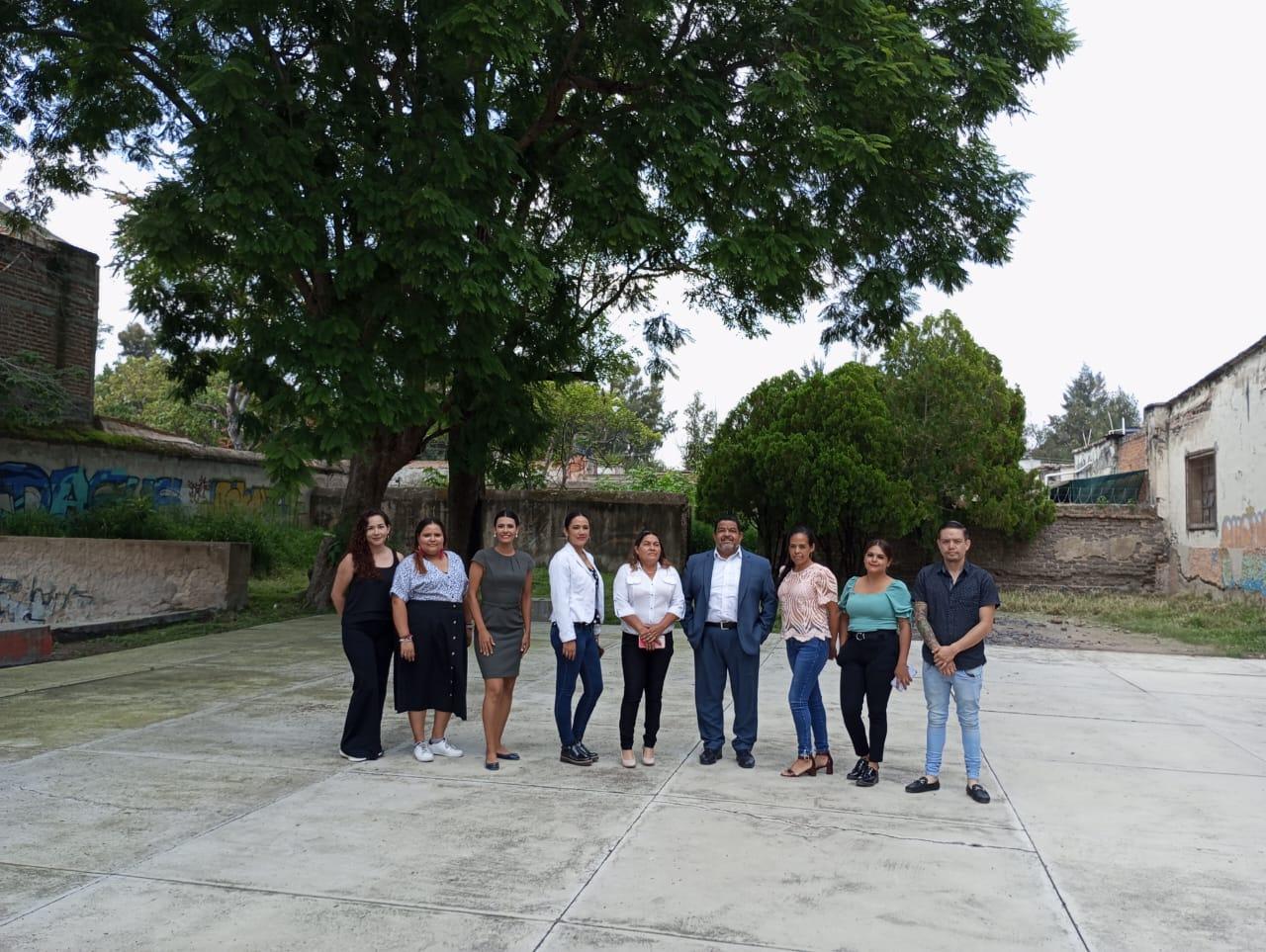 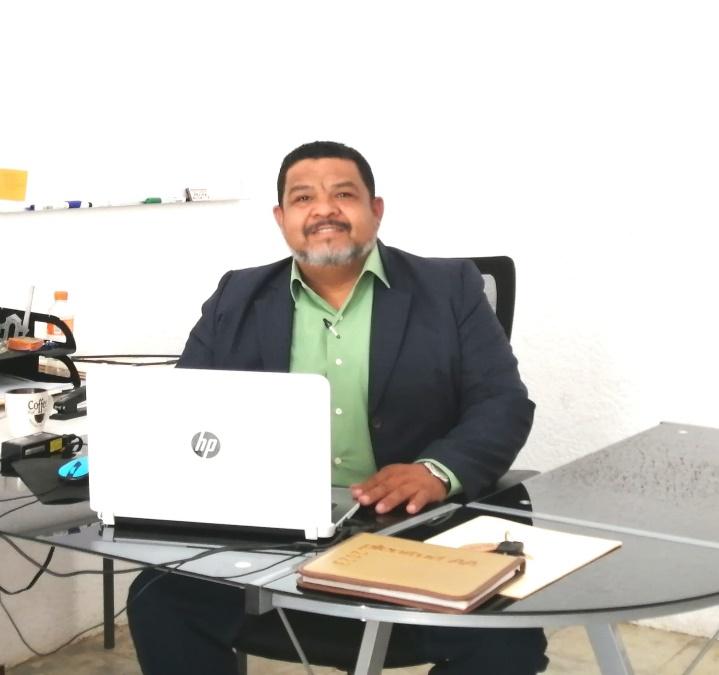 Gobierno Municipal de El Salto 2021-2024Presidente Municipal: Lic. Ricardo Zaid Santillán Cortés.EVIDENCIAS FOTOGRÁFICAS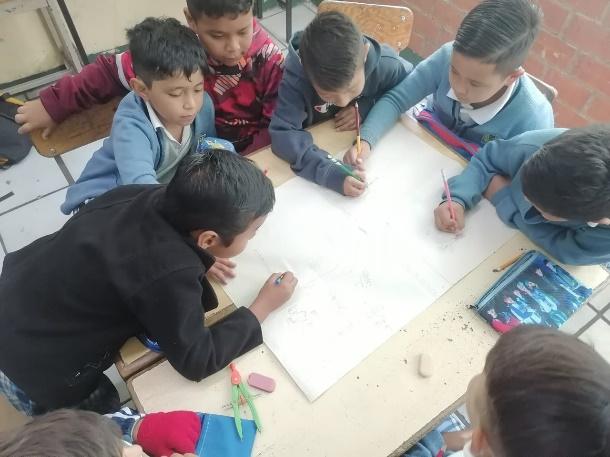 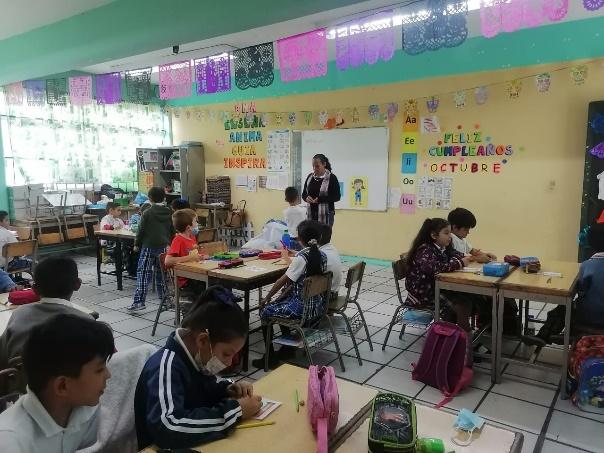 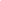 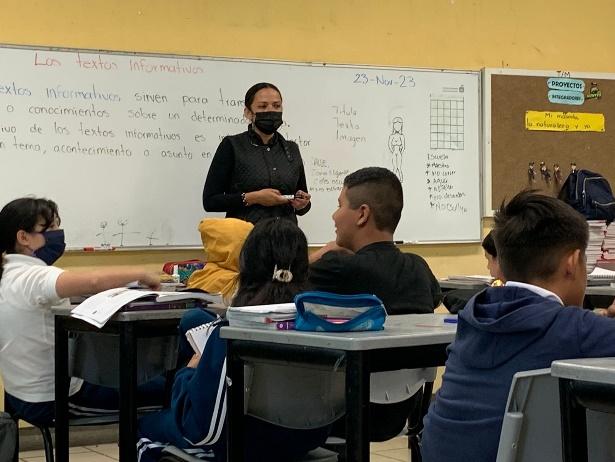 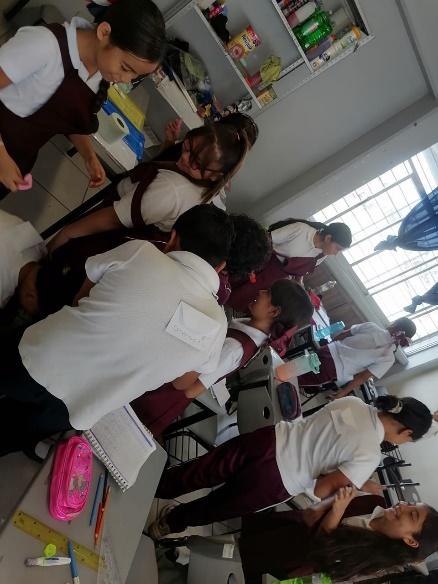 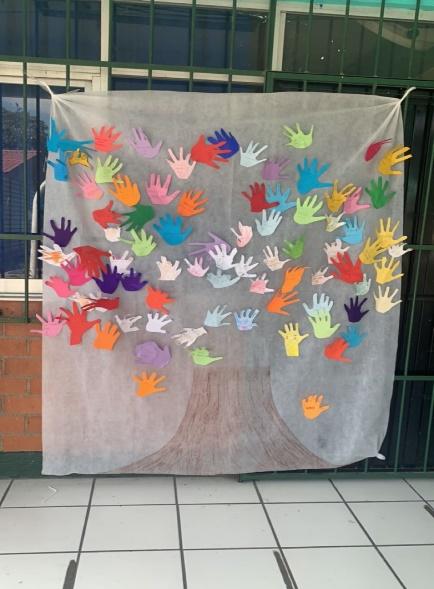 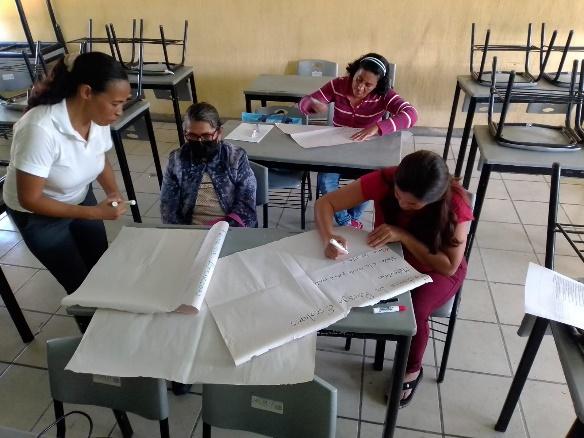 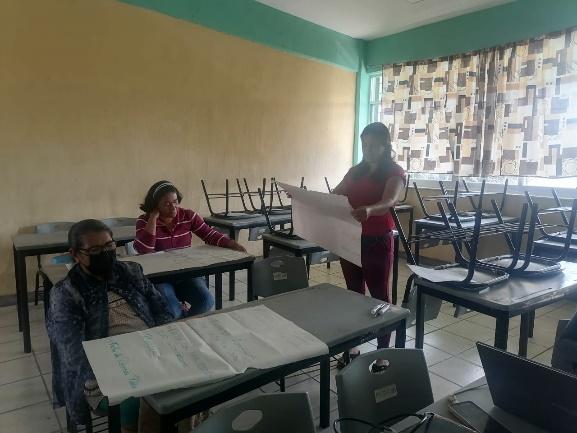 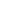 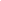 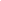 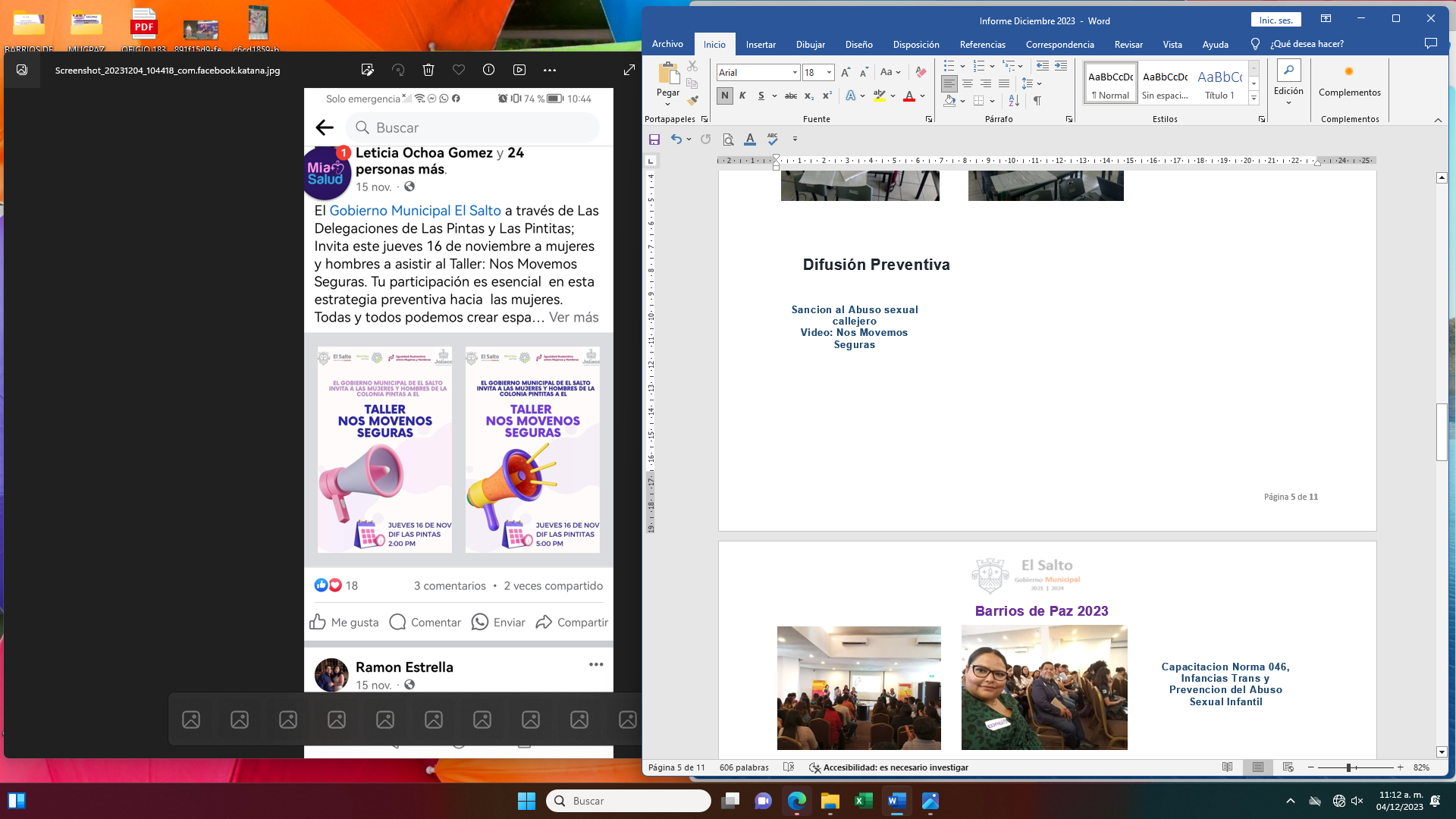 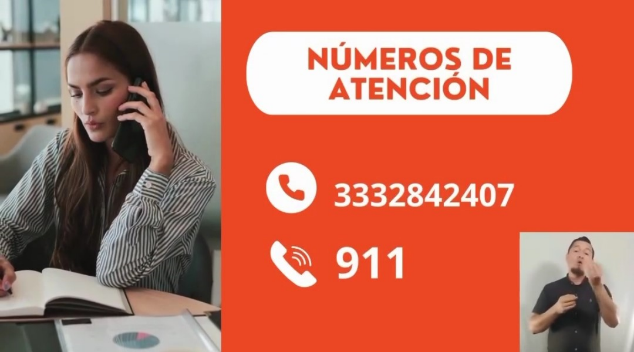 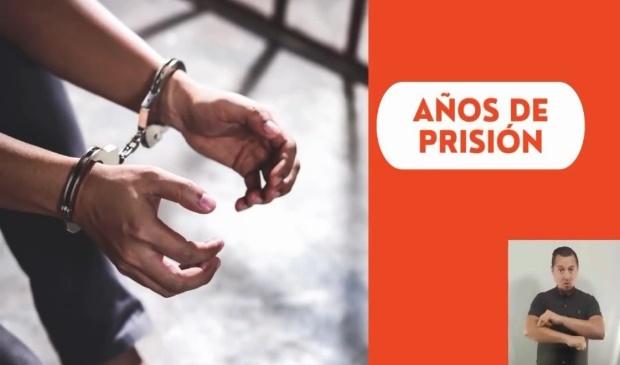 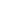 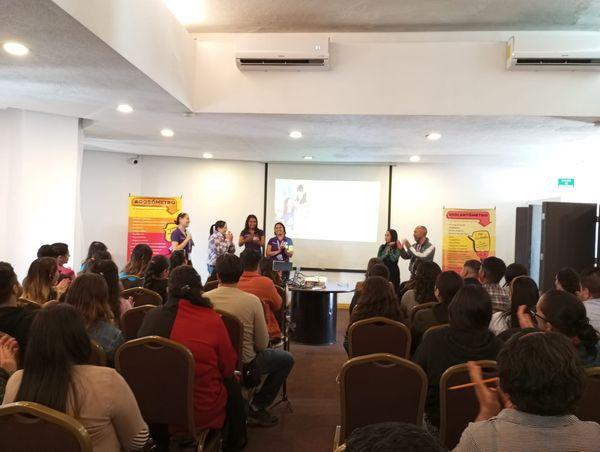 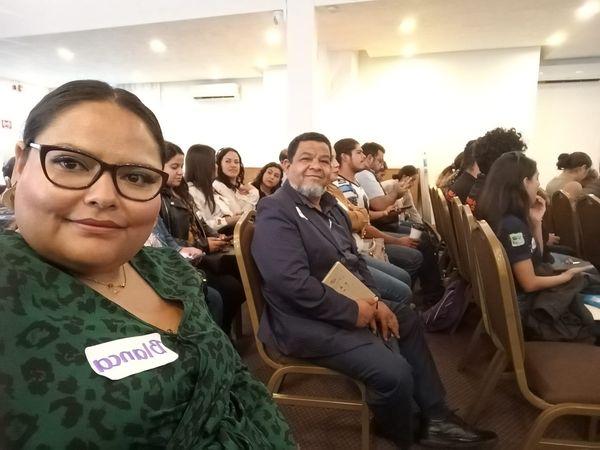 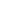 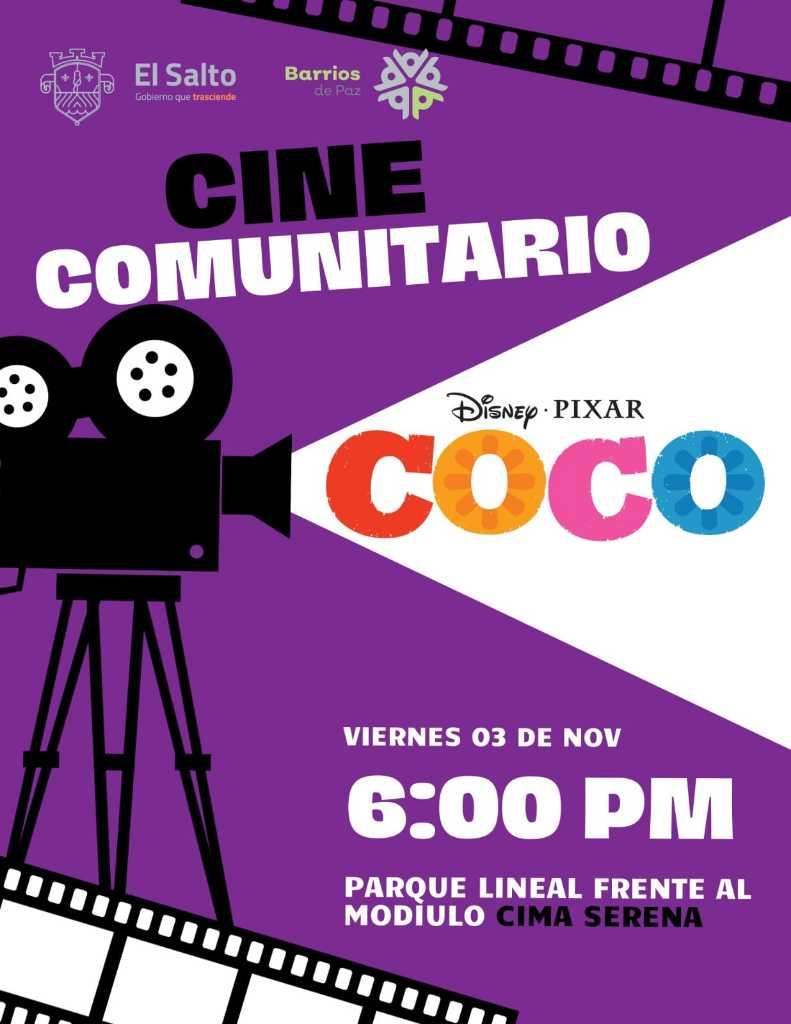 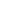 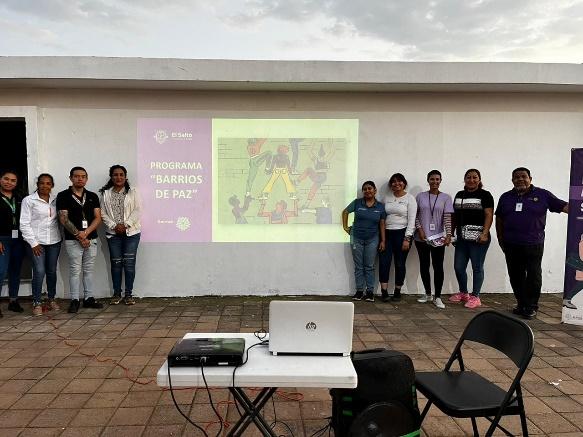 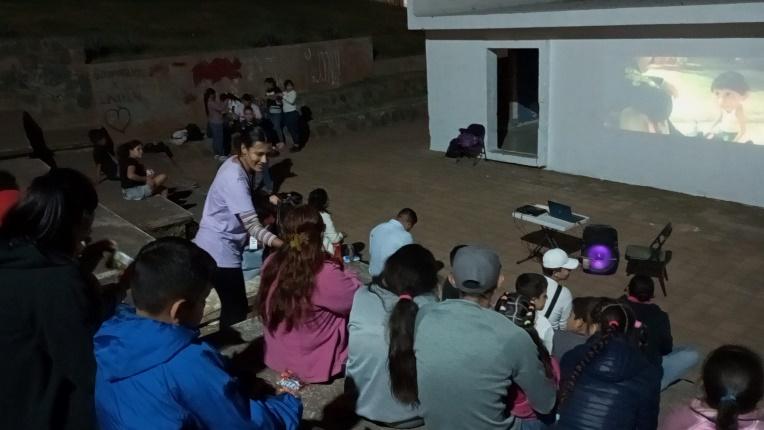 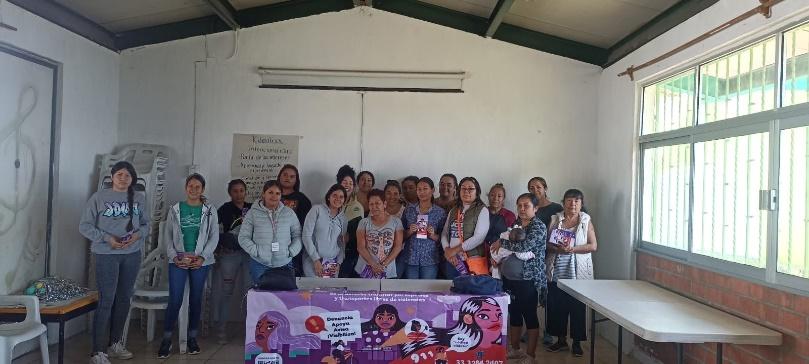 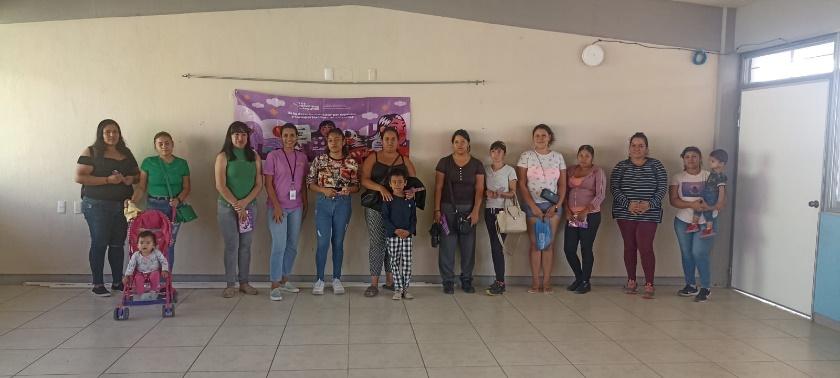 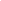 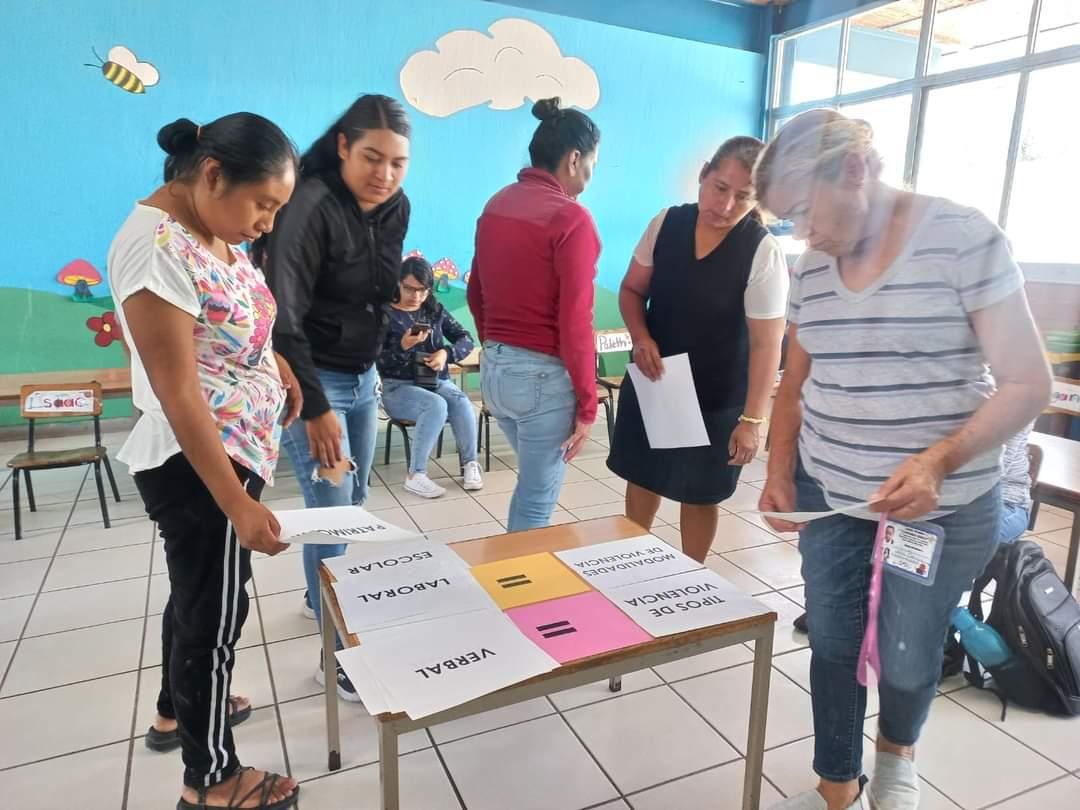 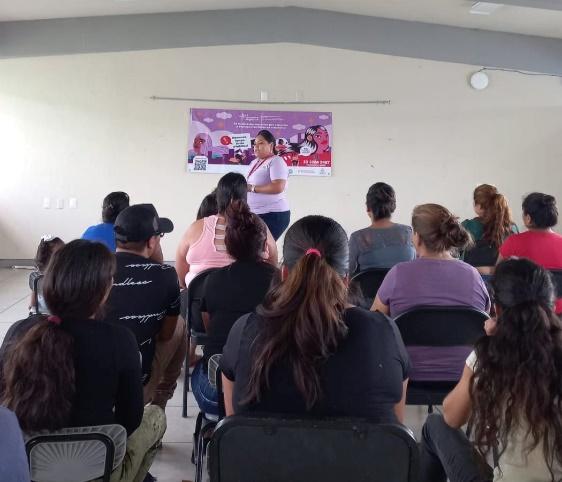 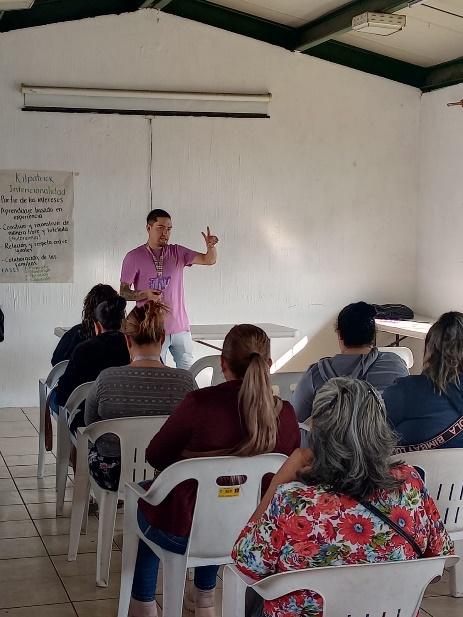 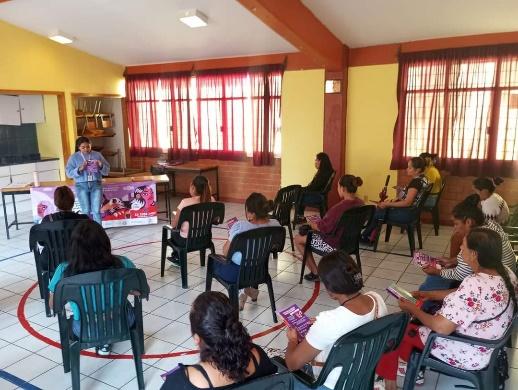 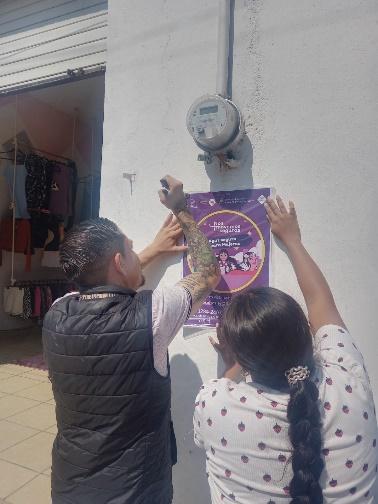 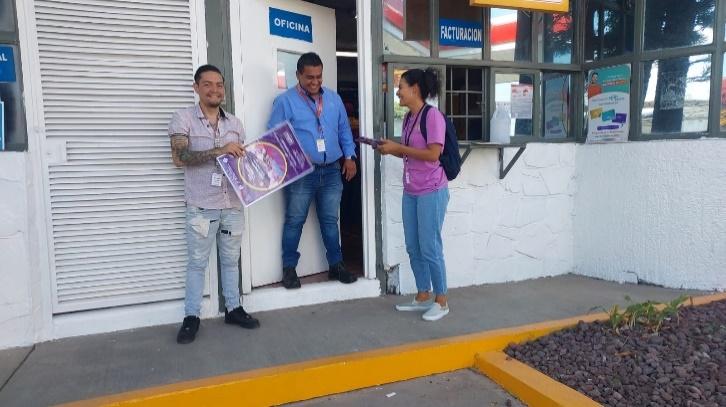 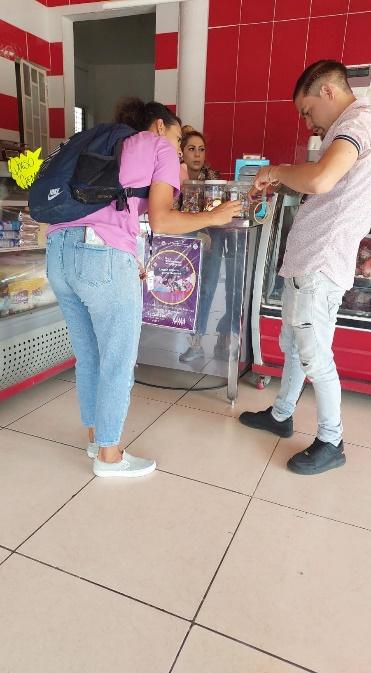 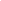 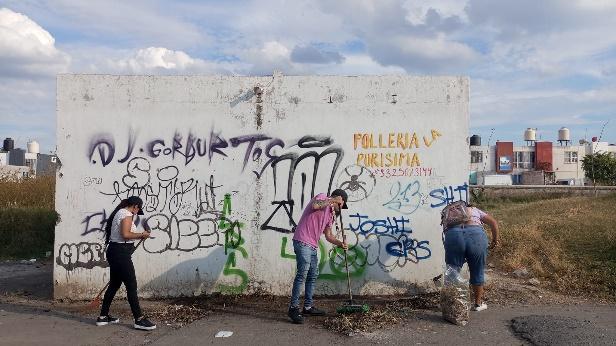 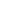 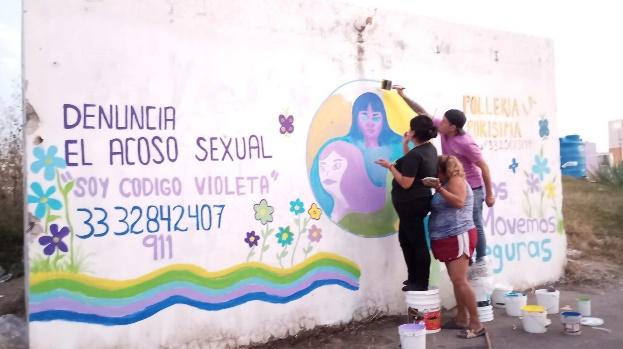 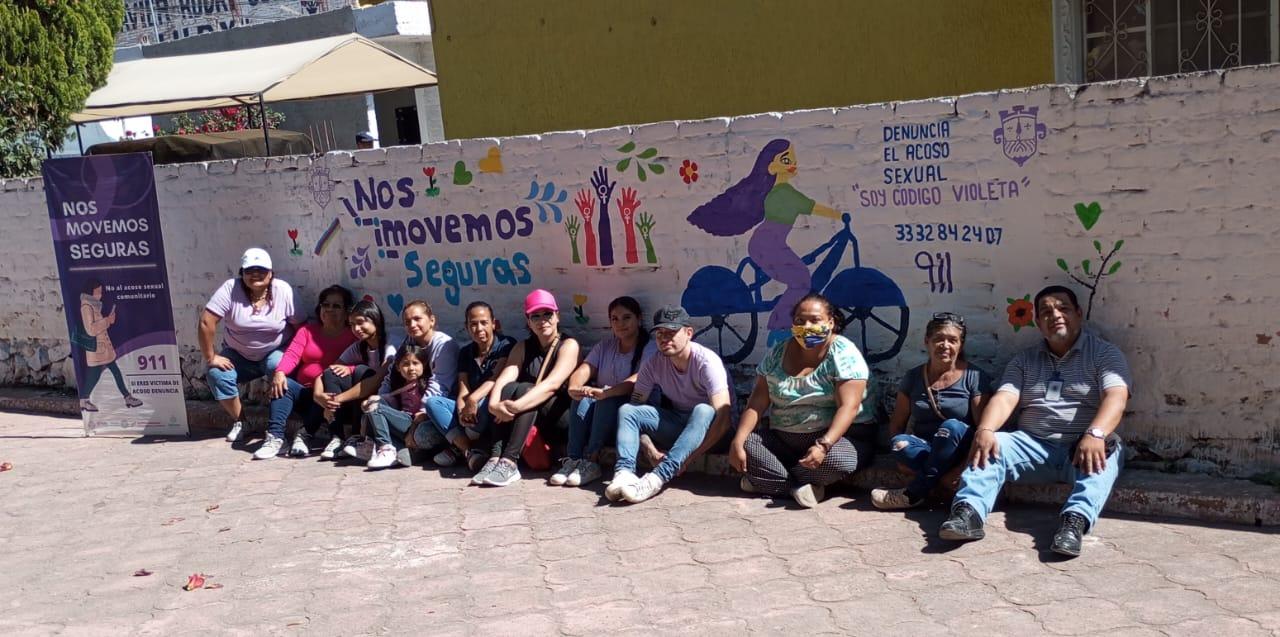 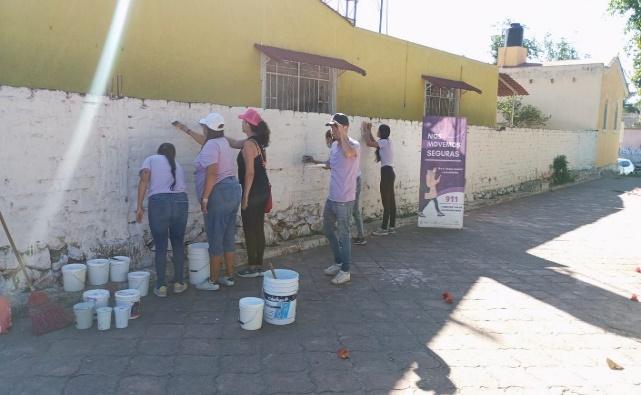 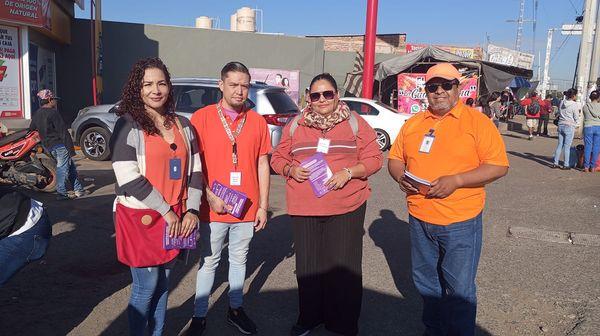 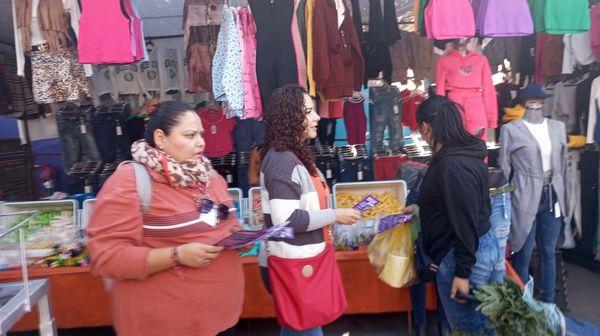 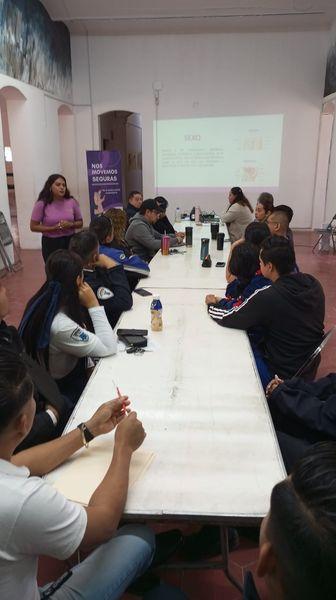 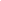 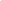 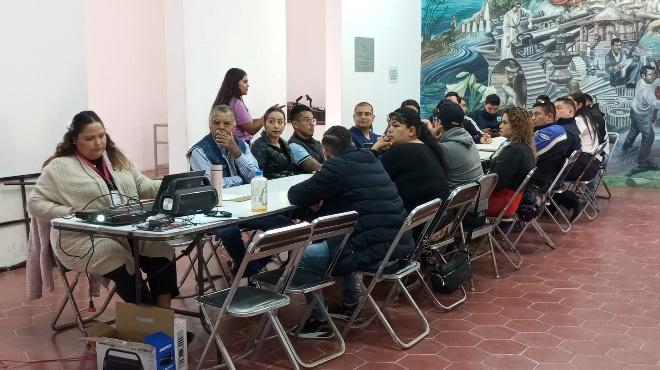 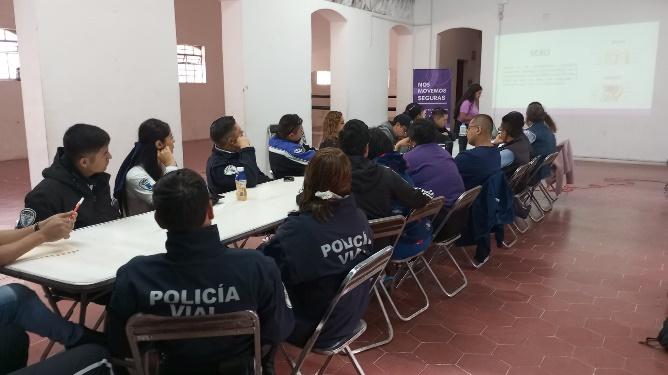 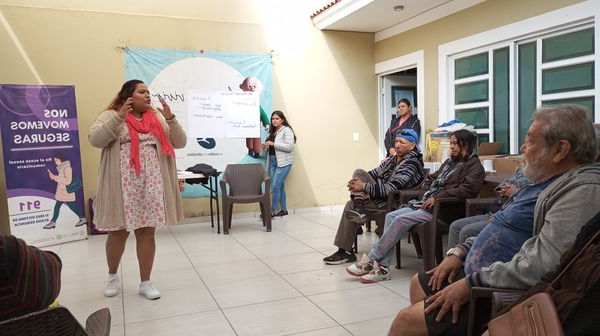 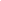 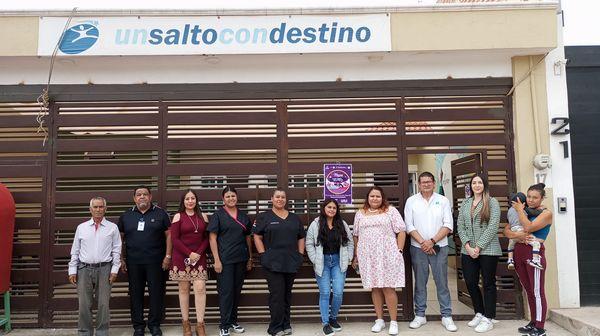 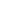 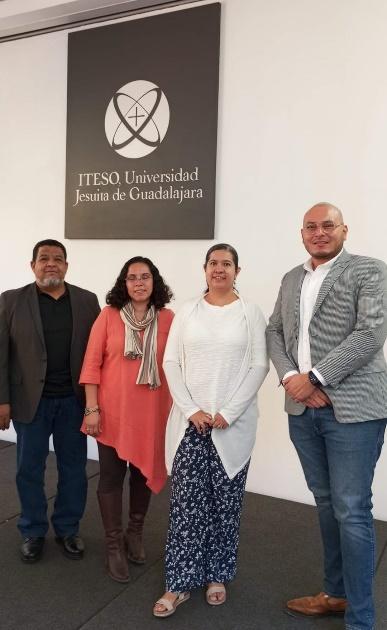 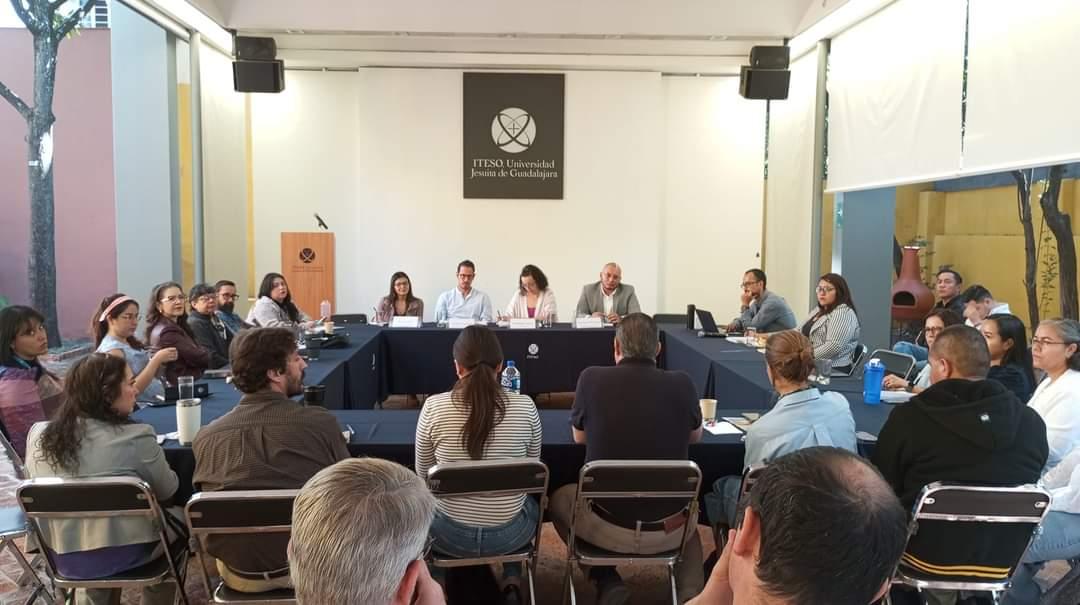 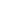 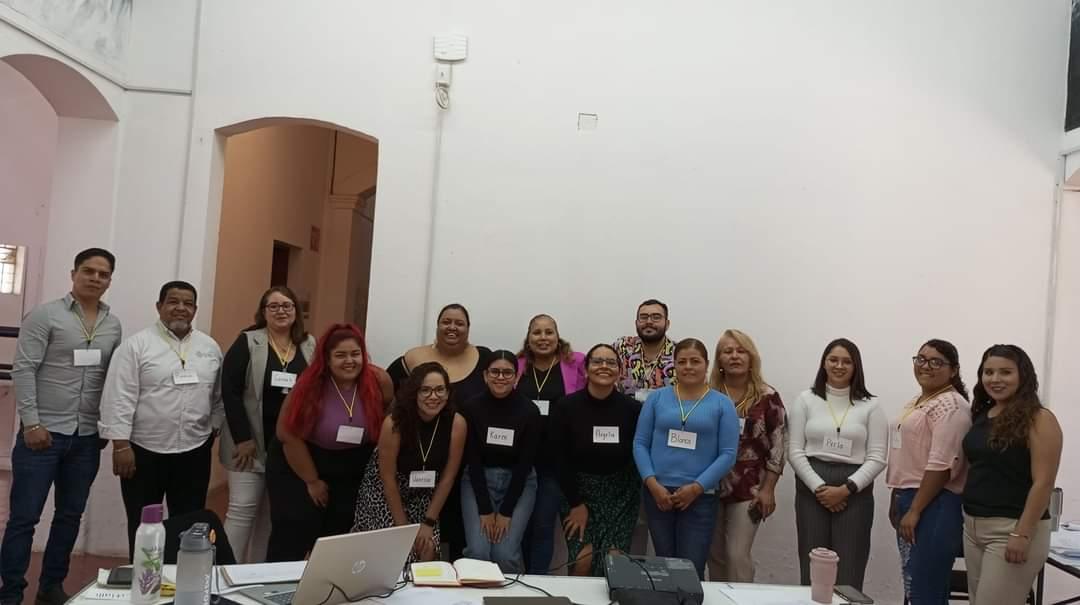 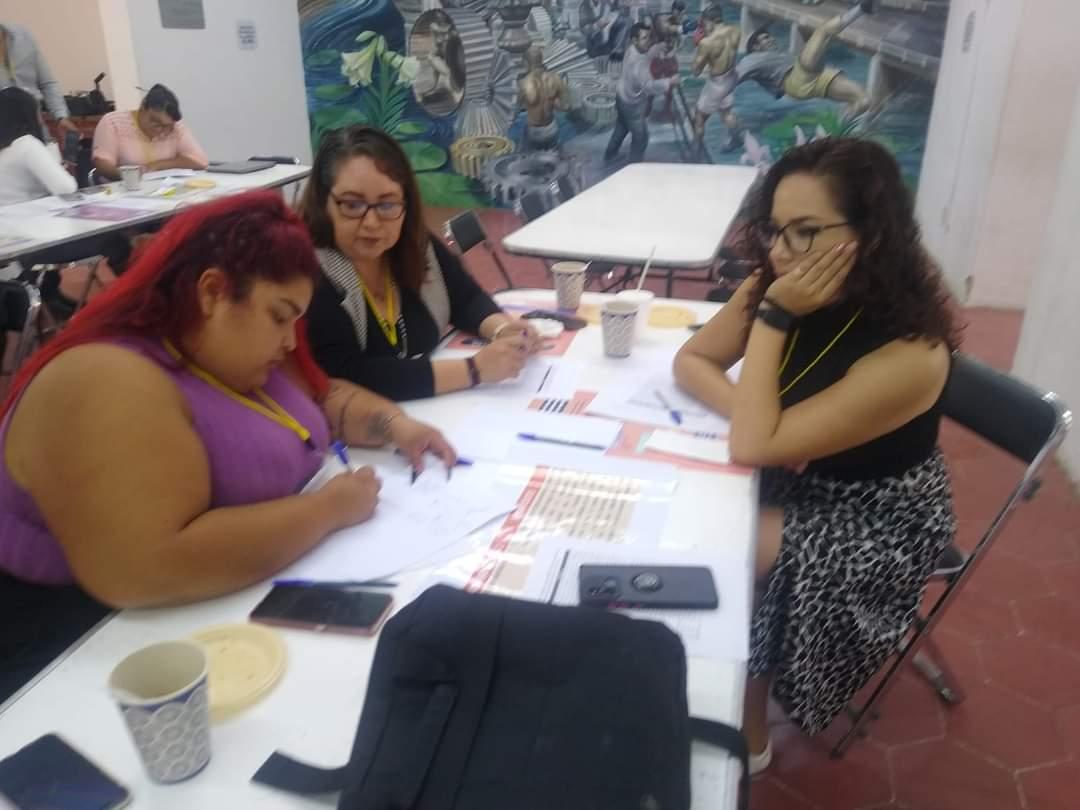 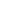 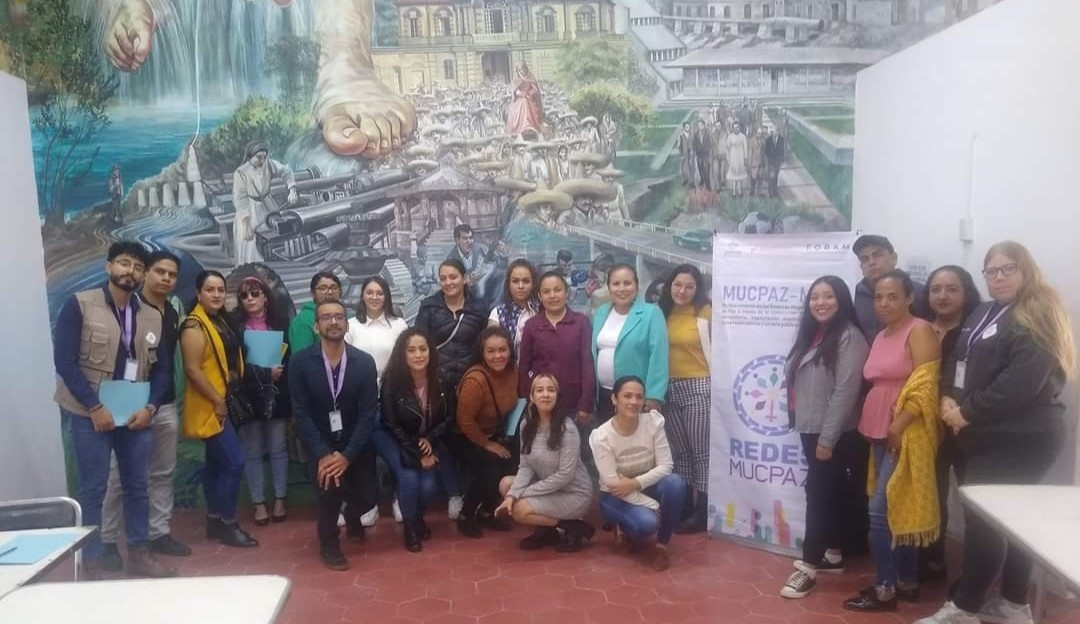 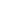 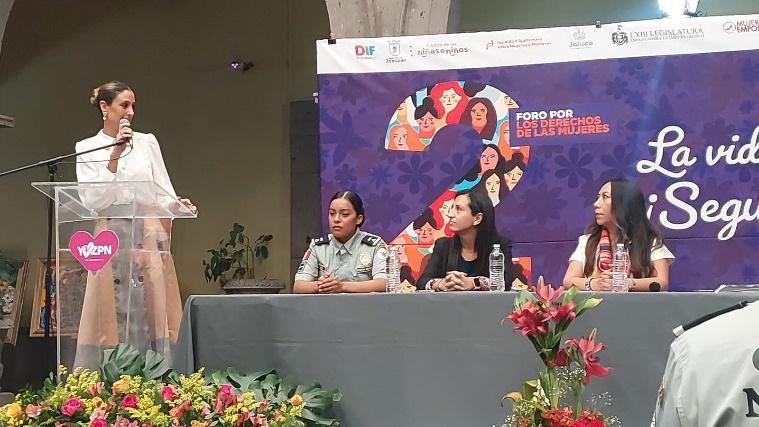 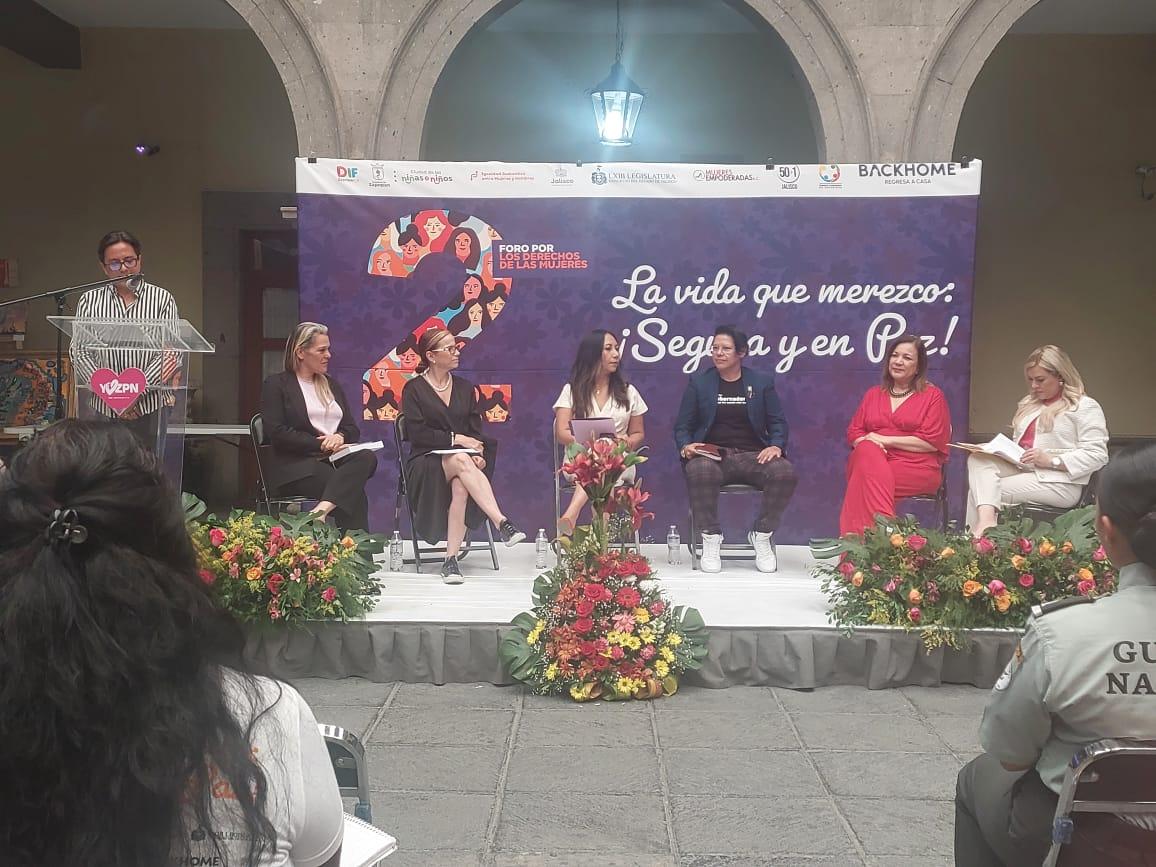 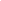 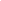 Atentamente“2023, Año del Bicentenario del Nacimiento del Estado Libre y Soberano de Jalisco”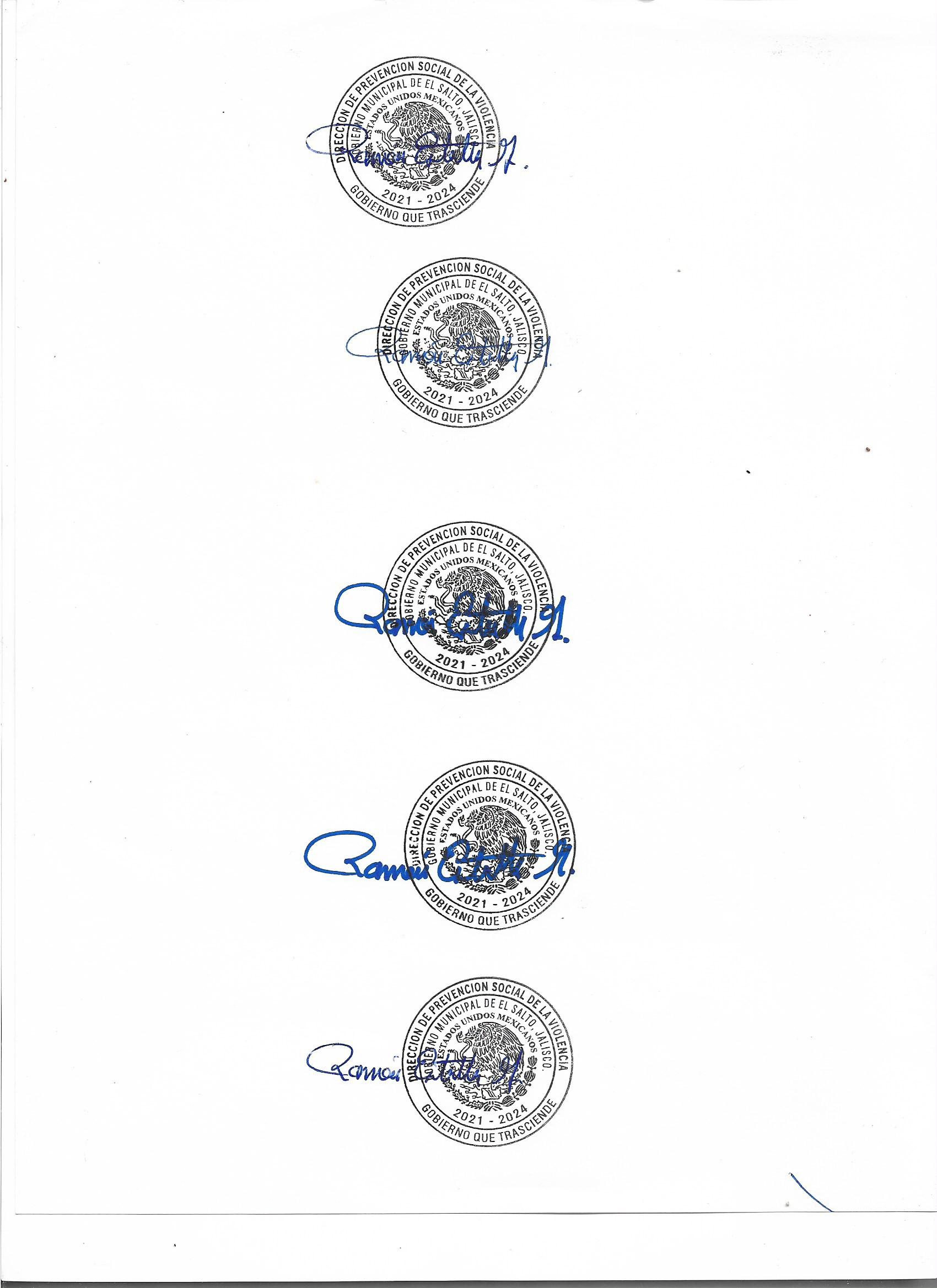 Ramón Estrella GómezDirector de Prevención Social de la Violencia y la DelincuenciaAcciones RealizadasObjetivosResultadosPrograma “Aprendiendo a Cuidarme”Temáticas:Medidas de AutoprotecciónCultura de PazBrindar a niñas y niños enseñanzas de autoprotección, para que puedan prevenir daños a su persona1 plantel de educación primaria beneficiado:Prim. Lázaro Cárdenas del Rio 393 niños y niñas atendidosPrograma “Madres y padres en prevención”Sensibilizar a madres y padres en la prevención familiar de la violencia la delincuencia y el uso de drogas2 Planteles de Educación Primaria beneficiado:Primaria José Palomar y Rueda Primaria Lázaro Cárdenas del Rio120 Madres y Padres Beneficiados“Difusión preventiva”Difundir información para la prevención social de la violencia y la delincuencia.Video Mecanismo para atacar y prevenir el abuso sexual callejero con la estrategia “Nos Movemos Seguras” dentro del Programa Barrios de Paz.Taller Nos Movemos Seguras impartido en Dif Las PintitasPrograma “Barrios de Paz”Promover la prevención de la violencia sexual comunitaria en los espacios y transportes públicos a través del Eje: “Nos Movemos Seguras”Capacitación en la Norma 046, Infancias Trans y Prevención del Abuso Sexual Infantil, impartido por la secretaria de Igualdad Sustantiva entre Mujeres y Hombres.En conjunto con BiGEN y personas de la Comunidad Cima Serena, se realizo una tarde de cine Comunitario y Prevención de la Violencia Sexual Comunitaria, con el propósito de promover el uso de los espacios públicos de forma positiva y construir Barrios de Paz.Se realizaron capacitaciones preventivas a Padres de Familia en planteles escolares del municipio de Nivel Prescolar y Primaria con el propósito de adquirir conocimientos y herramientas de protección y generar actitudes de igualdad, paz y seguridad en el tema de la violencia sexual comunitaria.Visitas de seguimiento de trabajo en Puntos Seguros del Municipio.Actividad Comunitaria “Del Grafiti al Mural Preventivo” En Colonia La Purísima y Colonia El VerdeCampaña de difusión impresa para prevenir el Acoso Sexual hacia niñas y mujeres.Capacitación a Personal de Movilidad, Protección Civil y Servicios Médicos.Capacitación en las Instalaciones de la Asociación Civil Un Salto con Destino, a personal y beneficiados de la Institución.Fortalecimiento institucionalFortalecer las capacidades, la coordinación y alianzas institucionales en prevención social de la violencia y la delincuencia.Participación en Mesa de Dialogo para la Construcción de la Agenda de Movilidad del ITESO, con apoyo del Director de Registro Civil Noé Hermosillo Ramírez.Taller para Prevenir el Embarazo en Adolescentes impulsado por la secretaria de Igualdad Sustantiva entre Mujeres y Hombres.Mesa de Trabajo Programa MUCPAZ, con base a trabajo realizado a la Colonia Villas de Guadalupe.Asistencia al 2do. Foro por los Derechos de las Mujeres